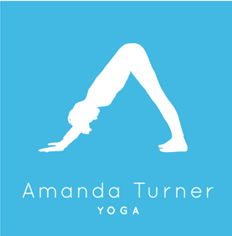 Classes in Holtspur & Garden Studio in Bourne EndOnline streaming available via Zoom twice a week.Timetable for Autumn & Winter 2021 – All classes pre-paid per time @ £12.00 per class.Monday Hatha, 9.30 – 10.30 am – Bourne End Garden Studio.Monday Go Slow & Stretch, 11-12am – Bourne End Garden Studio.Monday Hatha 5.30-6.30pm – Bourne End Garden Studio.Monday Hatha 7-8pm – Bourne End Garden Studio.Wednesday Hatha Flow, 9.45am -11am @ Holtspur Scout Hut Wednesday Monthly Restorative, 7-8pm - Bourne End Garden Studio & via Zoom (dates: 22nd September, 20th October, 24th November, 15th December).Friday 9.30-10.30am, Hatha @ Bourne End Garden Studio & via zoom.Friday 11-12pm, Hatha @ Bourne End Garden StudioOther Options to access your yoga practice:Private classes:  Great for extra attention to alignment & tailored to your needs. These can be enjoyed online or in the Garden Yoga Studio in Bourne End.Daytime practice between 9.30am & 4.30pm – £55.00 per hour, £65 for 1 hour 15Evening or weekend - £80.00 per hourBeginners Class:  must be 1:15 minutes due to consultation and level of content.(24 hours’ notice required for cancellation or will be charged at full price). Small group practice: charged per person, dependent on numbers. Corporate Classes: Great for businesses to encourage balanced wellbeing within the workplace. Yoga classes can be personalised to suit the needs of a team regularly or as an individual bespoke class.Thank you for teaching me the most.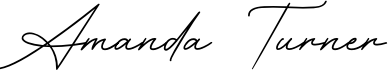 Hatha Yoga TeacherMobile 07795 361 533amanda@amandaturneryoga.co.ukwww.amandaturneryoga.co.ukhttps://www.instagram.com/amanda_turneryoga/https://www.facebook.com/Amanda-Turner-Yoga-1583825405255278/